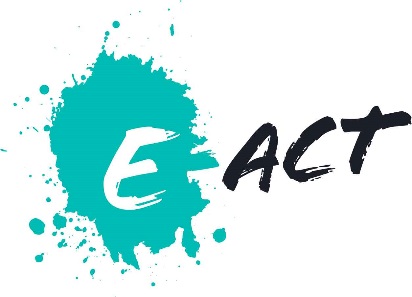 JOB DESCRIPTIONE-ACT is committed to safeguarding and promoting the welfare of children and young people and expects all staff and volunteers to share this commitment.This post is subject to an Enhanced DBS Disclosure.How to apply.  To apply for the role, please email your Application Form and Equal Opportunities Form to daventryregionhr@E-ACT.org.uk  Closing date for applications is Sunday 18th November 2018.Please note that we do not accept CVs.   	Higher Level Teaching Assistant	Higher Level Teaching AssistantScale/Salary£19,819 - £21,074Hours37 hours 39 weeks, Fixed Term Contract until April 5th 2019SectionPrimaryLocationDSLVResponsible toHead of primaryResponsible forThe provision of a full learning experience and support for students.Role Purpose:To complement the professional work of teachers by taking responsibility for agreed learning activities under an agreed system of supervision.  This may involve planning, preparing and delivering learning activities for individuals/groups or short term for whole classes and monitoring pupils and assessing, recording and reporting on pupil’s achievement, progress and development.Responsible for the management and development of a specialist area within the Academy and/or management of other teaching assistants including allocation and monitoring of work, appraisal and training.Main Core Duties:Support for Students:Assess the needs of pupils and use detailed knowledge and specialist skills to support pupils’ learningManage intervention programmes for pupils in literacy, numeracy or SEMH including delivering set programmes to small groups making adjustments as necessary to account for ability and understandingEstablish productive working relationships with pupils, acting as a role model and setting high expectationsDevelop and implement Provision MapsPromote the inclusion and acceptance of all pupils within the classroomSupport pupils consistently whilst recognising and responding to their individual needs Encourage pupils to interact and work co-operatively with others and engage all pupils in activitiesPromote independence and employ strategies to recognise and reward achievement of self-relianceProvide feedback to pupils in relation to progress and achievementSupport for the Teacher:Organise and manage appropriate learning environment and resourcesEstablish productive working relationships with staff in specified area of interventionWithin an agreed system of supervision, plan challenging teaching and learning objectives to evaluate and adjust lessons/work plans as appropriate Monitor and evaluate pupil responses to learning activities through a range of assessment and monitoring strategies against pre-determined learning objectivesProvide objective and accurate feedback and reports as required on pupil achievement, progress and other matters, ensuring the availability of appropriate evidenceRecord progress and achievement in lessons/activities systematically and providing evidence of range and level of progress and attainmentWork within an established discipline policy to anticipate and manage behaviour constructively, promoting self-control and independenceSupporting the role of parents in pupils’ learning and contribute to/lead meetings with parents to provide constructive feedback on pupil progress/achievement etc.Administer and assess/mark tests and invigilate exams/tests	Production of lesson plans, worksheet, plans etcTake PPA for class teachers on a regular basisSupport for the Academy:Be aware of, comply with and assist with the development of policies and procedures relating to Safeguarding, Child Protection, Health & Safety and security, confidentiality and data protection, reporting all concerns to an appropriate person Be aware of and support difference and ensure equal opportunities for allBe aware of and support difference and ensure all pupils have equal access to opportunities to learn and developContribute to the overall ethos/work/aims of the AcademyEstablish constructive relationships and communicate with other agencies/professionals, in liaison with the teacher, to support achievement and progress of pupils Take the initiative as appropriate to develop appropriate multi-agency approaches to supporting pupilsRecognise own strengths and areas of specialist expertise and use these to lead, advise and support othersDeliver out of school learning activities within guidelines established by the AcademyContribute to the identification and execution of appropriate out of school learning activities which consolidate and extend work carried out in class To undertake any other duties appropriate to the grade of the post as requested by the Principal.Support with the Curriculum:Deliver learning activities to pupils within agreed system of supervision, adjusting activities according to pupil responses/needsDeliver local and national learning strategies e.g. literacy, numeracy, KS2, early years and make effective use of opportunities provided by other learning activities to support the development of pupils’ skillsUse ICT effectively to support learning activities and develop pupils’ competence and independence in its useSelect and prepare resources necessary to lead learning activities, taking account of pupils’ interests and language and cultural backgroundsAdvise on appropriate deployment and use of specialist aid/resources/equipmentLine Management Responsibilities:Manage other teaching assistants including some Performance ManagementLiaise between SENCo/Ass. SENCo/teaching staff and teaching assistantsHold regular team meetings with managed staff, within normal contractual hoursRepresent teaching assistants at teaching staff/management/other appropriate meetingsUndertake recruitment/induction/appraisal/training/mentoring for other teaching assistantsQualifications needed:Meet Higher Level Teaching Assistant standards, or have equivalent qualification (to be obtained within 3 years from appointment) Evidence of grades A*-C in English and Maths at GCSETraining in relevant learning strategies e.g. literacy/numeracy/dyslexia/ESMHFirst Aid training as appropriate Whilst every effort has been made to explain the main duties and responsibilities of the post, each individual task undertaken may not be identified.Employees will be expected to comply with any reasonable request from a manager to undertake work of a similar level that is not specified in this job description.